Arbeitsblatt – Ortsfaktorbestimmung mithilfe eines FadenpendelsAufgabe: Bestimme den Ortsfaktor von Telgte mithilfe eines einfachen Fadenpendels und beschreibe die Versuchsdurchführung und die Auswertung.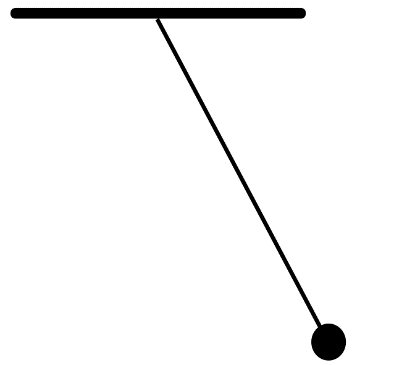 Versuchsdurchführung________________________________________________________________________________________________________________________________________________________________________________________________________________________________________________________________Auswertung______________________________________________________________________________________________________________________________________________________________________________________________________________________________________________________________________________________________________________________________________________________________________________________________________________________________________________________________________________________________________________________________________________________________________________________________________________________________________________________________________________________________________________________________________________________________________________